Name of Journal: World Journal of Clinical CasesManuscript NO: 58097Manuscript Type: CASE REPORTMucinous adenocarcinoma of the buttock associated with hidradenitis: A case reportKim SJ et al. Mucinous adenocarcinoma of the buttockSung Jin Kim, Tae Gon Kim, Mi Jin Gu, Sohyun KimSung Jin Kim, Sohyun Kim, Department of Surgery, College of Medicine, Yeungnam University, Daegu 42415, South KoreaTae Gon Kim, Department of Plastic and Reconstructive Surgery, College of Medicine, Yeungnam University, Daegu 42415, South KoreaMi Jin Gu, Department of Pathology, College of Medicine, Yeungnam University, Daegu 42415, South KoreaAuthor contributions: Kim S and Kim SJ were the patient’s surgeons, reviewed the literature and contributed to manuscript drafting; Kim TG performed the reconstruction surgery, reviewed the literature and drafted the manuscript; Gu MJ performed the pathologic test, reviewed the literature and drafted the manuscript; Kim S, Kim SJ, Gu MJ and Kim TG were responsible for the revision of the manuscript for important intellectual content; all authors issued final approval for the version to be submitted. Corresponding author: Sohyun Kim, MD, Assistant Professor, Department of Surgery, College of Medicine, Yeungnam University, 170 Hyeonchung-ro, Nam-gu, Daegu 42415, South Korea. kshgs@yu.ac.krReceived: July 7, 2020Revised: August 2, 2020Accepted: August 26, 2020Published online: September 26, 2020AbstractBACKGROUNDMucinous adenocarcinomas of the buttock are rare and have an uncertain etiology and natural course. They are usually related to chronic anal fistulas, hidradenitis suppurativa, or Crohn's disease. Here, we report a case of mucinous adenocarcinoma associated with hidradenitis and contradictory immunochemistry results.CASE SUMMARYA 62-year-old man complained of recurrent abscesses of the buttock for 3 years. He had several scars and nodules in bilateral buttocks, with purulent discharge. The skin lesions did not appear to originate from the anus. The patient was diagnosed with recurrent abscesses due to hidradenitis suppurativa at the first visit. He showed purulent and subsequent mucin discharge in the first operation and was diagnosed with mucinous adenocarcinoma. Several examinations were performed to determine disease origin and staging. There were no significant findings or evidence of anal fistulas. Hence, he underwent wide local excision and V-Y advancement flap in the second operation. The final diagnosis was mucinous adenocarcinoma without any evidence of anal fistulas. Additional immunochemistry test results were negative for cytokeratin (CK) 7 and positive for CK20 and CDX2, with a colorectal origin. A pathologist suggested that the disease originated from a chronic anal fistula. The patient has remained free of recurrence for 24 mo.CONCLUSIONAlthough the patient with mucinous adenocarcinoma showed an atypical course, immunochemistry helped detect the disease origin.Key words: Mucinous adenocarcinoma; Anal fistula; Hidradenitis suppurativa; Wide excision; Immunochemistry test; Case reportCitation: Kim SJ, Kim TG, Gu MJ, Kim S. Mucinous adenocarcinoma of the buttock associated with hidradenitis: A case report. World J Clin Cases 2020; 8(18): 4200-4206  URL: https://www.wjgnet.com/2307-8960/full/v8/i18/4200.htm  DOI: https://dx.doi.org/10.12998/wjcc.v8.i18.4200Core tip: In a case of mucinous adenocarcinoma, medical history and examinations suggested hidradenitis suppurativa as the origin. Pathologic results suggested that the disease was related to chronic anal fistulas. Results of the immunochemistry test showed that the disease had a colorectal origin. However, there was no evidence of anal fistulas, and the case did not match the diagnostic criteria previously known. Hence, the authors suggest that this case showed an atypical course related to anal fistulas.INTRODUCTIONAdenocarcinomas of the buttock and perianal area are rare, with most the articles published in the literature being case reports. Perianal adenocarcinomas can develop from perianal fistula[1]. Adenocarcinomas related to the fistula tract type almost present mucinous type[1,2]. Mucinous adenocarcinomas of the buttock and perianal area are also reported in hidradenitis suppurativa (HS) or Crohn's disease, which rarely occur[3-5]. The etiology or natural course of the mucinous adenocarcinoma of the buttock is not clearly known because of the rarity of the disease. Its diagnostic criteria were as follows: (1) the fistula should predate the carcinoma; (2) there should be no synchronous colorectal carcinoma; and (3) the internal opening of the fistula should be into the anal canal and not the malignancy[6]. However, it is often difficult to identify the disease origin since these criteria do not appear in all cases[3,7]. Here, we report a case of mucinous adenocarcinoma of the buttock with an atypical diagnostic course.CASE PRESENTATIONChief complaintsA 62-year-old man, who complained of recurrent abscesses of the buttock, was referred to the Division of Colon, Rectum and Anus for treatment.History of present illnessThe patient had recurrent abscesses of the buttock for 3 years and had undergone incision and drainage at a local clinic. Although the abscess was resolved with treatment, it recurred. The patient had several abscess sites on the buttock, but no anal discharge, bloody stools, fever, chills, or weight loss were noted. He was otherwise healthy.History of past illnessHe had been taking anti-hypertensive medication and antiplatelet drugs for hypertension for 4 years. However, he had no significant past medical or surgical history. He had no history of anal diseases, such as anal fistulas, hemorrhoids, or perianal abscesses. He had no history of other skin diseases. Physical examinationHis vital signs were normal. He had several scars and nodules on the bilateral buttocks (Figure 1). Purulent discharge drained from one site on the left buttock. Other sites on the left buttock, which showed no drainage, were composed of granulation tissue. Several nodules with skin lesions on the right buttock were observed; however, the discharge was not purulent but serous. There were no lesions in the anus on digital rectal examination. The site of the skin nodule did not originate from the anus through physical examination. He had no symptoms indicative of other diseases. Finally, he was diagnosed with recurrent abscess due to HS at the first visit.Laboratory examinationsThe laboratory test included complete blood count, liver function, kidney function, and electrolyte and coagulation profiles, which were within normal limits. Carcinoembryonic antigen and CA19-9 levels were 4.93 ng (normal range, 0-10 ng) and 39.69 U/mL (normal range, 0-37 U/mL), respectively.Imaging examinationsHe underwent pelvic computed tomography (CT) before the operation because of the prolonged duration of symptoms suggesting the possibility of undiagnosed disease. CT showed an approximately 10 cm in length of abscess in the subcutaneous tissue of the bilateral buttocks (Figure 2A). There was no evidence of its relationship with the anus. After the first operation, he underwent gastroscopy, colonoscopy, transanal ultrasonography (TRUS), and positron emission tomography (PET) to determine the disease origin and condition, as he was diagnosed with mucinous adenocarcinoma. The results of all examinations other than PET were unremarkable. There was no evidence of anal fistula on TRUS. PET showed increased fluorodeoxyglucose uptake in the abscess cavity, buttock, and perianal wall (Figure 2B). It also showed increased fluorodeoxyglucose uptake in the prostate, which suggested inflammation or malignancy. The patient was diagnosed with inflammation of the prostate based on prostate biopsy findings.Personal and family historyHe had no significant personal or familial history. Moreover, there was no history of cancer in his family.FINAL DIAGNOSISThe histopathologic results after 2nd surgery showed free resection margins on the left-side specimen and positive margins on the right-side specimen. The positive resection margin was close to the right ischium. The final diagnosis of the patient was mucinous adenocarcinoma without any evidence of anal fistulas. We performed additional immunochemistry tests, which yielded negative results for cytokeratin 7 (CK7) and positive for CK20 and CDX2 (Figure 3). A pathologist suggested that the disease originated from a chronic anal fistula. However, there was no evidence of anal fistulas.TREATMENTThe patient underwent incision and drainage in the first operation. All nodules on each buttock were connected. The cavity of the abscess was deep, and it was not limited to the subcutaneous area. The discharge was purulent and subsequently mucinous. The patient was diagnosed with mucin-containing adenocarcinoma and treated with wide excision of the abscess cavity in the bilateral buttocks and V-Y advancement flap in the second operation (Figure 4). The surgeons resected the cavities carefully to prevent rupture. The abscess cavities in the bilateral buttocks were connected through the deep posterior anal space. The surgeons checked the anus during the second operation but did not find any indication of hidden disease. OUTCOME AND FOLLOW-UPThe patient has undergone clinical evaluation every 6 mo with a physical examination, laboratory test, and radiologic study. He has remained free of recurrence for 24 mo (Figure 5).DISCUSSIONIt is difficult to diagnose mucinous adenocarcinoma of the perineum. They are usually associated with chronic inflammation and manifest as persistent symptoms, regardless of the conventional treatment[8,9]. Most patients present with perianal purulent discharge, a palpable peripheral mass, an ulcer or a recurrent abscess, which are non-specific symptoms regardless of original disease[3,4,9,10]. Patients with a tumor originating from a perianal fistula have a history of a fistula or persistent disease[3,11,12]. Although diagnostic criteria have been developed, the diagnosis of adenocarcinoma from a perianal fistula is difficult as the symptoms are nonspecific[6]. Therefore, mucinous discharge from the anal fistula provides evidence suggestive of carcinoma[13]. T2-weighted magnetic resonance imaging shows a high signal intensity in some cases[3,14,15]. However, many patients are diagnosed on the basis of official or operative biopsy[16,17].Patients with a tumor originating from HS also have a history of HS and symptoms similar to those of patients with a perianal fistula[4,18]. Patients with a tumor originating from HS present with HS for at least 10 years[19,20]. The tumor originating from HS may be located in the perianal region, perineum, and buttocks[4,20]. The most common tumor type originating from HS is squamous adenocarcinoma, but it could be mucinous adenocarcinoma in some cases, in contrast to the tumor types originating from a perianal fistula[19,20]. Immunochemistry is commonly performed to determine the site of origin of the carcinoma[21,22]. CKs are an epithelial class of intermediate-sized filament proteins in the cytoskeleton[23]. CK7 is present in lung, breast, and female genital tract carcinomas[23]. CK20 is found in the gastrointestinal, urothelium, and Merkel cell carcinomas[23,24]. Adenocarcinomas of the small bowel, appendix, and colorectum express negative CK7 and positive CK20[23-25]. Although a report of a case of mucinous adenocarcinoma from perianal abscesses stated that CK7 and CK20 were immunopositive, the immunochemistry results in this study indicated that the carcinoma had a colorectal origin[3]. Another useful marker is CDX2, which indicates intestinal differentiation. CDX2 is a caudal homeobox gene related to the proliferation and differentiation of intestinal epithelial cells[26]. CDX2 expression presents in at least 85% of overall colorectal adenocarcinomas[26,27]. In this study, the first abscess of the patient developed in the left buttock, and the lesion persisted. The patient had no perianal symptoms. The initial diagnosis made in the outpatient clinic was recurrent HS. However, the immunohistochemistry results showed that the disease originated from the lower gastrointestinal tract. The authors suggested that this mucinous adenocarcinoma might be related to the anal fistulas that healed but remained as an abscess.The treatment of mucinous adenocarcinomas of the buttock and perianal region depends on the location of the lesion and origin of the disease. Mostly, the surgical treatment is abdominoperineal resection (APR) with or without a wide local excision. Patients with mucinous adenocarcinoma involved with an anal fistula undergo APR, similar to patients with Crohn's anal fistula[5,11]. Even if the disease does not involve the anus, most patients with associated HS undergo APR[4,19]. Patients with wide excision underwent reconstructive operations[12,17,28]. In a case report similar to this one, the patient underwent a local wide resection, and there was no gross evidence of anal canal involvement[10]. The authors also considered APR as a curative treatment; however, the patient refused permanent colostomy, as there was no evidence of fistula. Moreover, many patients with perianal mucinous adenocarcinoma underwent further aggressive therapy, such as chemotherapy with or without radiotherapy[16,29,30]. Neoadjuvant or adjuvant chemoradiotherapy showed better results, although the number of patients was small[16,29,30]. The authors considered performing adjuvant chemoradiotherapy; however, the patient refused further treatment.  CONCLUSIONMucinous adenocarcinomas of the buttock are rare and have uncertain etiologies and diagnostic criteria. They must be suspected in cases of continuous inflammation with an atypical course. Although the patient in the present case showed no evidence of fistula, immunochemistry was performed to detect the disease origin. Therefore, we need larger studies to confirm the etiology, diagnosis, and treatment of mucinous adenocarcinomas of the buttock.REFERENCES1 Hamilton SR, Aadltonen LA World Health Organization Classification of Tumours. Pathology and genetics of tumours of the digestive system. IARC press Lyon 2000: 147-1552 Hobbs CM, Lowry MA, Owen D, Sobin LH. Anal gland carcinoma. Cancer 2001; 92: 2045-2049 [PMID: 11596018 DOI: 10.1002/1097-0142(20011015)92:8<2045::aid-cncr1543>3.0.co;2-v]3 Prasad SN, Razik A, Siddiqui F, Lal H. Mucinous adenocarcinoma arising from chronic perianal fistula mimicking horseshoe abscess. BMJ Case Rep 2018; 2018: [PMID: 29622704 DOI: 10.1136/bcr-2017-223063]4 Alkeraye S, Nguyen T, Le Guern A, Alhaddad M, Mortier L. Mucinous adenocarcinoma in association with hidradenitis suppurativa. Clin Exp Dermatol 2017; 42: 550-551 [PMID: 28597923 DOI: 10.1111/ced.13123]5 Papaconstantinou I, Mantzos DS, Kondi-Pafiti A, Koutroubakis IE. Anal adenocarcinoma complicating chronic Crohn's disease. Int J Surg Case Rep 2015; 10: 201-203 [PMID: 25884608 DOI: 10.1016/j.ijscr.2015.04.013]6 Gordon PH, Principal And Practice of Surgery For The Colon, Rectum, And Anus. 3rd ed. Informa Healthcare, 2007: 2267 Pai VD, Jatal S, Engineer R, Ostwal V, Saklani AP. Multidisciplinary management of colorectal adenocarcinoma associated with anal fistula: an Indian series. Colorectal Dis 2015; 17: O240-O246 [PMID: 26299716 DOI: 10.1111/codi.13100]8 Anderson BB, Cadogan CA, Gangadharam D. Hidradenitis suppurativa of the perineum, scrotum, and gluteal area: presentation, complications, and treatment. J Natl Med Assoc 1982; 74: 999-1003 [PMID: 7143473]9 Yang BL, Shao WJ, Sun GD, Chen YQ, Huang JC. Perianal mucinous adenocarcinoma arising from chronic anorectal fistulae: a review from single institution. Int J Colorectal Dis 2009; 24: 1001-1006 [PMID: 19205706 DOI: 10.1007/s00384-009-0657-7]10 Ilbawi AM, Simianu VV, Millie M, Soriano P. Wide local excision of perianal mucinous adenocarcinoma. J Clin Oncol 2015; 33: e16-e18 [PMID: 24590647 DOI: 10.1200/JCO.2012.48.5722]11 Alvarez-Laso CJ, Moral S, Rodríguez D, Carrocera A, Azcano E, Cabrera A, Rodríguez R. Mucinous adenocarcinoma on perianal fistula. A rising entity? Clin Transl Oncol 2018; 20: 666-669 [PMID: 28929316 DOI: 10.1007/s12094-017-1750-y]12 Sato H, Maeda K, Maruta M, Kuroda M, Nogaki M, Nogaki M. Mucinous adenocarcinoma associated with chronic anal fistula reconstructed by gracilis myocutaneous flaps. Tech Coloproctol 2006; 10: 249-252 [PMID: 16969607 DOI: 10.1007/s10151-006-0289-7]13 Sierra EM, Villanueva Saenz E, Martínez PH, Rocha JR. Mucinous adenocarcinoma associated with fistula in ano: report of a case. Tech Coloproctol 2006; 10: 51-53 [PMID: 16528482 DOI: 10.1007/s10151-006-0251-8]14 Kim MJ, Park JS, Park SI, Kim NK, Kim JH, Moon HJ, Park YN, Kim WH. Accuracy in differentiation of mucinous and nonmucinous rectal carcinoma on MR imaging. J Comput Assist Tomogr 2003; 27: 48-55 [PMID: 12544243 DOI: 10.1097/00004728-200301000-00010]15 Leal RF, Ayrizono ML, Coy CS, Fagundes JJ, Góes JR. Mucinous adenocarcinoma derived from chronic perianal fistulas: report of a case and review of the literature. Tech Coloproctol 2007; 11: 155-157 [PMID: 17510737 DOI: 10.1007/s10151-007-0348-8]16 Gaertner WB, Hagerman GF, Finne CO, Alavi K, Jessurun J, Rothenberger DA, Madoff RD. Fistula-associated anal adenocarcinoma: good results with aggressive therapy. Dis Colon Rectum 2008; 51: 1061-1067 [PMID: 18418652 DOI: 10.1007/s10350-008-9294-4]17 Suleiman IE, Pindiga UH, Waziri AM, Abubakar BM. Adenocarcinoma arising in a chronic fistula-in-ano and presenting as a gluteal mass. Arch Int Surg 2016; 6: 47-50 [DOI: 10.4103/2278-9596.187197]18 Mukai N, Pinheiro LV, Ayrizono Mde L, Barreiro GC, Kharmandayan P, Akinaga MH, Bento AM, Martinez CA, de Carvalho RB, Ward M, Coy CS, Leal RF. Mucinous adenocarcinoma associated with chronic suppurative hidradenitis: Report of a case and review of the literature. Int J Surg Case Rep 2016; 26: 12-16 [PMID: 27424105 DOI: 10.1016/j.ijscr.2016.06.039]19 Makris GM, Poulakaki N, Papanota AM, Kotsifa E, Sergentanis TN, Psaltopoulou T. Vulvar, Perianal and Perineal Cancer After Hidradenitis Suppurativa: A Systematic Review and Pooled Analysis. Dermatol Surg 2017; 43: 107-115 [PMID: 27755170 DOI: 10.1097/DSS.0000000000000944]20 do Val IC, Almeida Filho GL, Corrêa A, Neto N. Chronic hidradenitis suppurativa and perianal mucinous adenocarcinoma. A case report. J Reprod Med 2007; 52: 100-102 [PMID: 17393769]21 Stelow EB, Yaziji H. Immunohistochemistry, carcinomas of unknown primary, and incidence rates. Semin Diagn Pathol 2018; 35: 143-152 [PMID: 29224972 DOI: 10.1053/j.semdp.2017.11.012]22 Pecciarini L, Cangi MG, Doglioni C. Identifying the primary sites of metastatic carcinoma: the increasing role of immunohistochemistry. Curr Diagn Pathol 2001; 7: 168-175 [DOI: 10.1054/cdip.2001.0079]23 Campbell F, Herrington CS. Application of cytokeratin 7 and 20 immunohistochemistry to diagnostic pathology. Curr Diagn Pathol 2001; 7: 113-122 [DOI: 10.1054/cdip.2001.0063]24 Chu P, Wu E, Weiss LM. Cytokeratin 7 and cytokeratin 20 expression in epithelial neoplasms: a survey of 435 cases. Mod Pathol 2000; 13: 962-972 [PMID: 11007036 DOI: 10.1038/modpathol.3880175]25 Bayrak R, Haltas H, Yenidunya S. The value of CDX2 and cytokeratins 7 and 20 expression in differentiating colorectal adenocarcinomas from extraintestinal gastrointestinal adenocarcinomas: cytokeratin 7-/20+ phenotype is more specific than CDX2 antibody. Diagn Pathol 2012; 7: 9 [PMID: 22268990 DOI: 10.1186/1746-1596-7-9]26 Kaimaktchiev V, Terracciano L, Tornillo L, Spichtin H, Stoios D, Bundi M, Korcheva V, Mirlacher M, Loda M, Sauter G, Corless CL. The homeobox intestinal differentiation factor CDX2 is selectively expressed in gastrointestinal adenocarcinomas. Mod Pathol 2004; 17: 1392-1399 [PMID: 15205684 DOI: 10.1038/modpathol.3800205]27 Werling RW, Yaziji H, Bacchi CE, Gown AM. CDX2, a highly sensitive and specific marker of adenocarcinomas of intestinal origin: an immunohistochemical survey of 476 primary and metastatic carcinomas. Am J Surg Pathol 2003; 27: 303-310 [PMID: 12604886 DOI: 10.1097/00000478-200303000-00003]28 Erhan Y, Sakarya A, Aydede H, Demir A, Seyhan A, Atici E. A case of large mucinous adenocarcinoma arising in a long-standing fistula-in-ano. Dig Surg 2003; 20: 69-71 [PMID: 12637812 DOI: 10.1159/000068857]29 Hongo K, Kazama S, Sunami E, Kitayama J, Watanabe T. Perianal adenocarcinoma associated with anal fistula: a report of 11 cases in a single institution focusing on treatment and literature review. Hepatogastroenterology 2013; 60: 720-726 [PMID: 24046832]30 Díaz-Vico T, Fernández-Martínez D, García-Gutiérrez C, Suárez-Sánchez A, Cifrián-Canales I, Mendoza-Pacas GE, Sánchez-Farpón H, Truán-Alonso N. Mucinous adenocarcinoma arising from chronic perianal fistula-a multidisciplinary approach. J Gastrointest Oncol 2019; 10: 589-596 [PMID: 31183213 DOI: 10.21037/jgo.2019.01.11]FootnotesInformed consent statement: This study was approved by the Institutional Review Board of Yeungnam University Medical Center (approval number: 2020-06-067). The Internal Review Board exempted it from obtaining informed consent from the patients.Conflict-of-interest statement: The authors declare that they have no conflict of interest.CARE Checklist (2016) statement: The authors have read the CARE Checklist (2016), and the manuscript was prepared and revised according to the CARE Checklist (2016).Open-Access: This article is an open-access article that was selected by an in-house editor and fully peer-reviewed by external reviewers. It is distributed in accordance with the Creative Commons Attribution NonCommercial (CC BY-NC 4.0) license, which permits others to distribute, remix, adapt, build upon this work non-commercially, and license their derivative works on different terms, provided the original work is properly cited and the use is non-commercial. See: http://creativecommons.org/licenses/by-nc/4.0/Manuscript source: Unsolicited manuscriptPeer-review started: July 7, 2020First decision: July 24, 2020Article in press: August 26, 2020Specialty type: Medicine, research and experimentalCountry/Territory of origin: South KoreaPeer-review report’s scientific quality classificationGrade A (Excellent): 0Grade B (Very good): B, B, B, BGrade C (Good): 0Grade D (Fair): 0Grade E (Poor): 0P-Reviewer: Leal RF, Long X S-Editor: Gong ZM L-Editor:  A P-Editor: Liu JHFigure Legends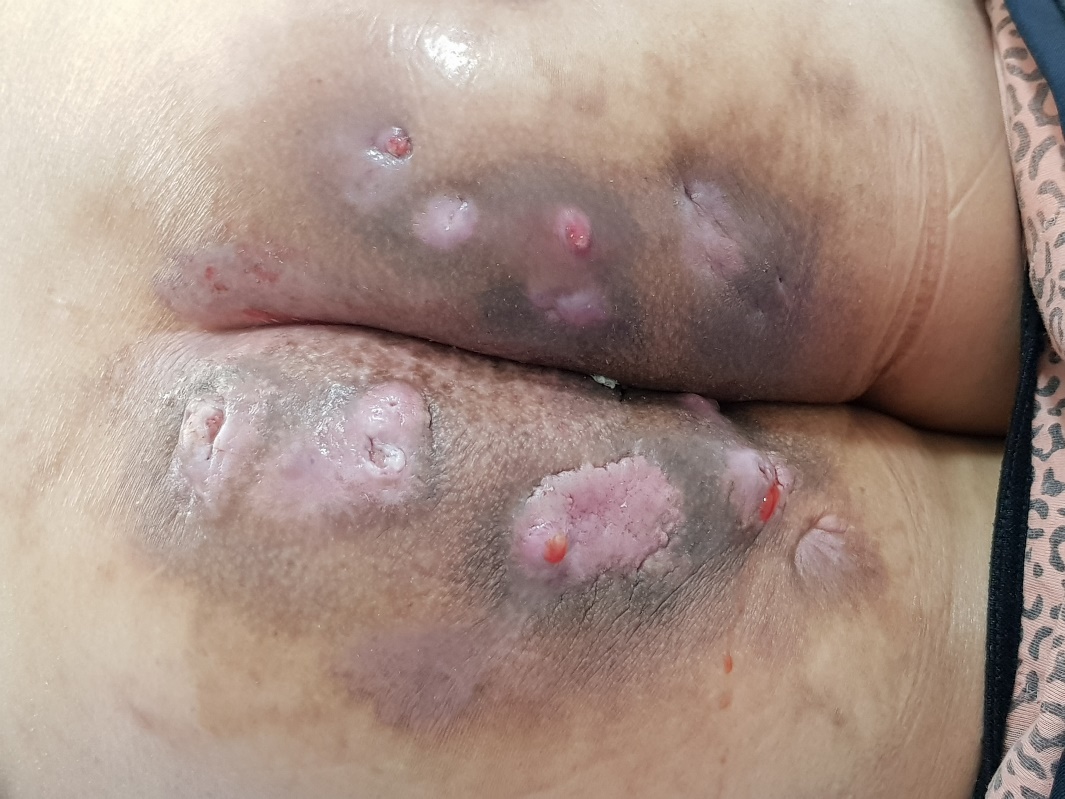 Figure 1 Clinical appearance of buttocks.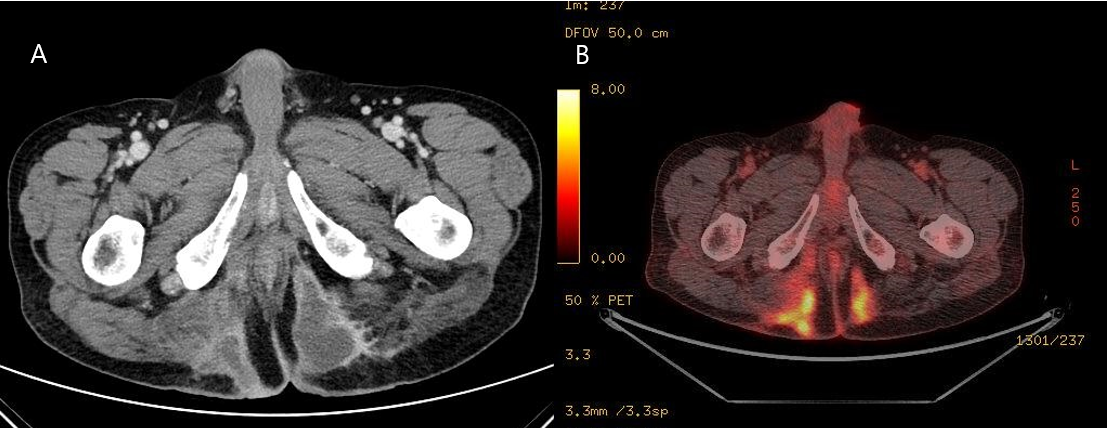 Figure 2 Radiologic findings. A: Computed tomography findings before the first operation show a huge abscess cavity in bilateral buttocks; B: Positron emission tomography findings show 18F-fluorodeoxyglucose uptake along the abscess cavity.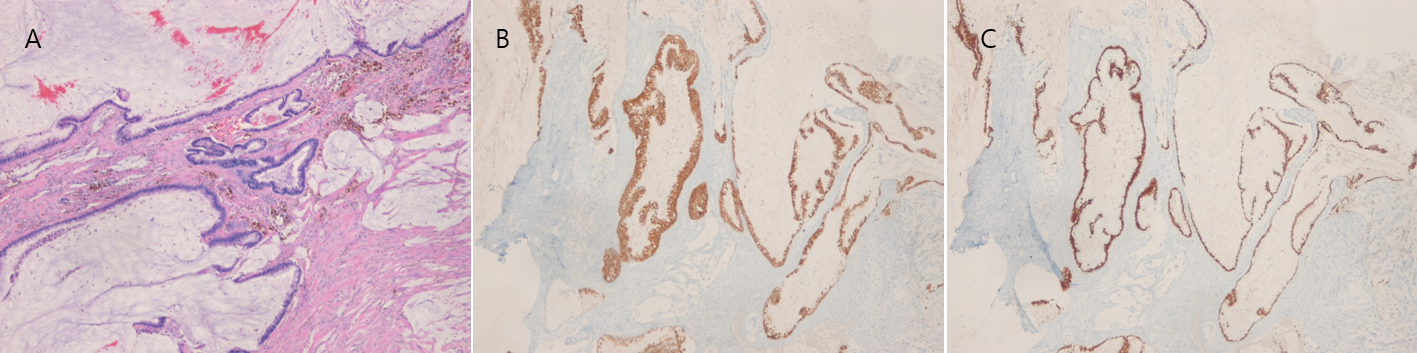 Figure 3 Pathologic results of the buttock mass. A: There are variable-sized proliferated atypical glands and mucin pools (H&E, × 4); B: The atypical glands are positive for cytokeratin 20; C: The atypical glands are positive for CDX2.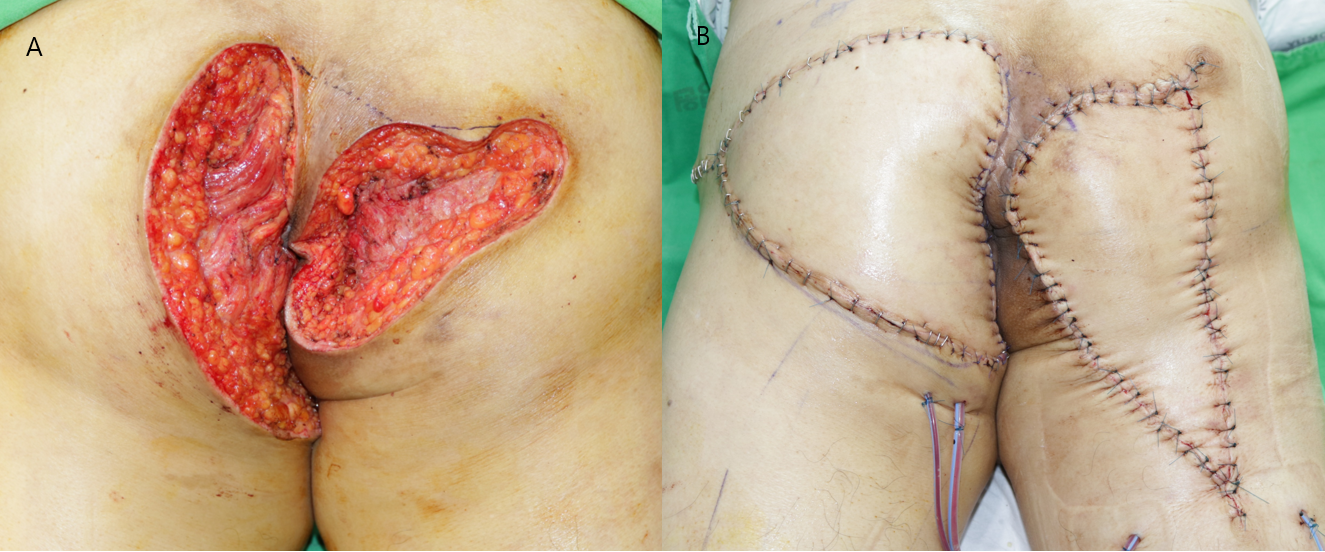 Figure 4 Photographs after the second operation. A: Wide excision; B: V-Y flap operation.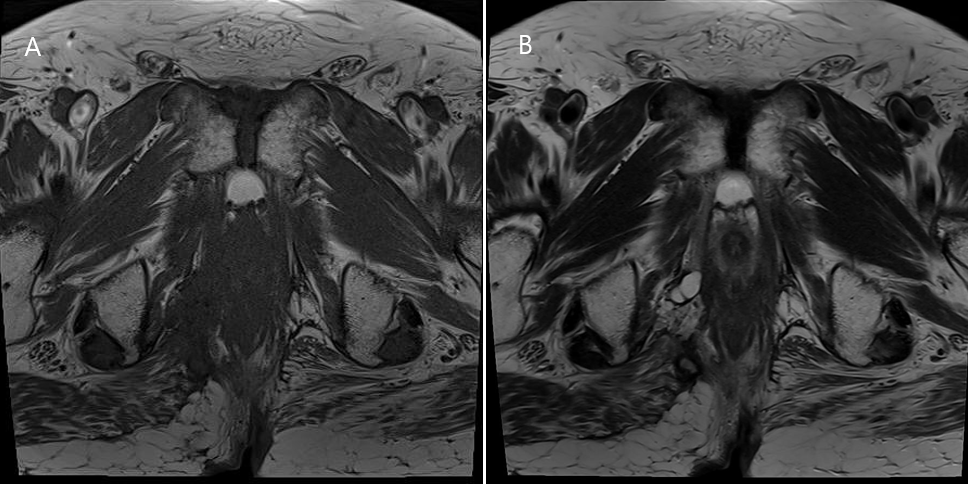 Figure 5 Follow-up magnetic resonance imaging after 24 mo. There is no recurrence. A: T1 weighted image; B: T2 weighted image.